How can you refine your research question?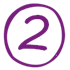 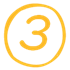 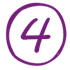 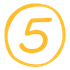 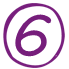 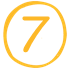 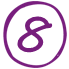 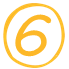 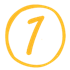 What topic have you chosen?What interests you about this topic?What is your broad question?What is your particular area of interest?Are you focusing on a specific time period? If so, when?Is the focus on a particular geographical area? If so, where?What influencing factors are involved in this topic?What elements of the topic specifically would you like to research further?What is your precise question?